О внесении изменений в «Положение об оплате труда и социальных гарантиях муниципальных служащих сельского поселения Куликовский сельсовет Лебедянского муниципального района Липецкой области», принятое решением Совета депутатов сельского поселения Куликовский сельсовет от 12.10.2016г. № 41Рассмотрев предложенный администрацией сельского поселения Куликовский сельсовет Лебедянского муниципального района Липецкой области проект «Изменений в Положение об оплате труда и социальных гарантиях муниципальных служащих сельского поселения Куликовский сельсовет Лебедянского муниципального района Липецкой области, принятое решением Совета депутатов сельского поселения Куликовский сельсовет Лебедянского муниципального района Липецкой области от 12.10.2016г. № 41» (в редакции от 18.01.2018 г. № 109, от  19.03.2020г. № 203, от 30.09.2021 № 39) в соответствии с Законом Липецкой области от 02.07.2007 г. № 68-оз «О правовом регулировании вопросов муниципальной службы Липецкой области», руководствуясь Уставом сельского поселения Куликовский сельсовет Лебедянского муниципального района Липецкой области Российской Федерации, учитывая решение постоянной депутатской комиссии по бюджету, местным налогам и сборам, Совет депутатов сельского поселения Куликовский сельсовет Р Е Ш И Л:1. Принять «Изменения в Положение об оплате труда и социальных гарантиях муниципальных служащих сельского поселения Куликовский сельсовет Лебедянского муниципального района Липецкой области, принятое решением Совета депутатов сельского поселения Куликовский сельсовет Лебедянского муниципального района Липецкой области от 12.10.2016г. № 41» (в редакции от 18.01.2018 г. № 109, от  19.03.2020г. № 203, от 30.09.2021 № 39) (прилагаются).2. Направить «Изменения в Положение об оплате труда и социальных гарантиях муниципальных служащих сельского поселения Куликовский сельсовет Лебедянского муниципального района Липецкой области, принятое решением Совета депутатов сельского поселения Куликовский сельсовет Лебедянского муниципального района Липецкой области от 28.09.2016г. № 41» (в редакции от 18.01.2018 г. № 109, от  19.03.2020г. № 203, от 30.09.2021 № 39) главе сельского поселения Куликовский сельсовет Лебедянского муниципального района Липецкой области для подписания и обнародования.3. Настоящее решение вступает в силу со дня его обнародования и распространяется на правоотношения, возникшие с 1 января 2022 г.Председатель Совета депутатов сельского поселения Куликовский сельсоветЛебедянского муниципального района Липецкой области                                                                          К.Г. Гасанов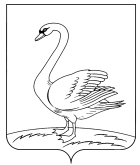 Липецкая областьЛебедянский муниципальный район Совет депутатов сельского поселения Куликовский сельсовет РЕШЕНИЕЛипецкая областьЛебедянский муниципальный район Совет депутатов сельского поселения Куликовский сельсовет РЕШЕНИЕЛипецкая областьЛебедянский муниципальный район Совет депутатов сельского поселения Куликовский сельсовет РЕШЕНИЕЛипецкая областьЛебедянский муниципальный район Совет депутатов сельского поселения Куликовский сельсовет РЕШЕНИЕ24.01 2022 г.24.01 2022 г.с. Куликовка    Вторая                                    № 50